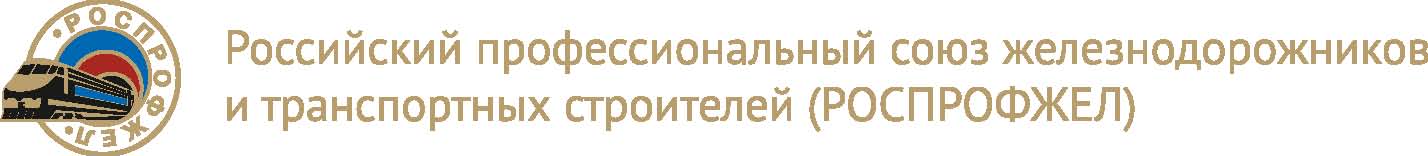 Дорожная территориальная организация Российского профессиональногосоюза железнодорожников и транспортных строителейна Северо-Кавказской железной дорогеП Р Е З И Д И У МП О С Т А Н О В Л Е Н И Е21.02.2022 г.                                    г. Ростов-на-Дону                                            № 11.43Об утверждении Плана  мероприятийДорпрофжел на СКжд по проведению«Года укрепления единства Профсоюза и поддержки волонтерской деятельности»	В соответствии с 	Постановлением Президиума РОСПРОФЖЕЛ № 6.45 от 23.12.2021г., Президиум Дорожной территориальной организации Профсоюза на Северо-Кавказской железной дороге ПОСТАНОВЛЯЕТ:Утвердить План мероприятий Дорожной территориальной организации Профсоюза на Северо-Кавказской железной дороге по объявленному РОСПРОФЖЕЛ 2022 году «Года укрепления единства Профсоюза и поддержки волонтерской деятельности» (Приложение № 1).Руководителям региональных отделения, комитетам организаций Профсоюза всех уровней, председателям Координационных Советов, Советов председателей ППО на ж.д. принять участие в реализации мероприятий, разработать и утвердить собственные планы по проведению «Года укрепления единства Профсоюза и поддержки волонтерской деятельности».Контроль за исполнением настоящего постановления возложить на заместителя председателя Дорпрофжел на СКжд Королеву М.А.ПредседательДорпрофжел на СКжд                                                                         М.В.ПружинаПриложение № 1 к Постановлению Президиума Дорпрофжел21.02.2022г. № 11.43ПЛАН МЕРОПРИЯТИЙДорпрофжел на СКжд по проведению «Года укрепления единства Профсоюза и поддержки волонтерской деятельности»№п/пСодержание мероприятийСрок исполненияОтветственные1Подготовить и обсудить на заседаниях профсоюзных комитетов всех уровней,  Координационных Советов, Советов председателей ППО ж.д. узлов вопросы:- Укрепления организационного единства Профсоюза на полигоне Северо-Кавказской железной дороги;- Организации и поддержки волонтерской деятельности на Северо-Кавказской железной дороге;- Утвердить собственные планы мероприятий по проведению на предприятиях и узлах «Года укрепления единства Профсоюза и поддержки волонтерской деятельности».март1 раз в кварталдо 31.03.2022г. Председатели ОППО, ППО,  председатели Координационных Советов, Советов председателей2Принимать участие в массовых акциях солидарности совместно территориальными объединениям ФНПР на полигоне Северо -Кавказской железной дороге.1 мая, 7 октябряКомитеты организаций Профсоюза всех уровней,Председатели Координационных Советов, Советов председателей3Повысить персональную ответственность руководителей организации Профсоюза всех уровней  за выполнение уставных требований, решений, принятых выборными органами соответствующих и вышестоящих организаций.постоянноПредседатели ОППО, ППО4Проводить работу по созданию новых первичных профсоюзных организаций. Обеспечить сохранение и прирост численности членов профсоюза в Дорпрофжел на СКжд.в течение годаАппарат Дорпрофжел,Руководители региональных отделений, Председатели ОППО, ППО5Рассмотреть возможность наставничества  и закрепление опытных руководителей профсоюзных организаций и ветеранов профсоюзного движения в ППО с низким уровнем профсоюзного членства.в течение годаАппарат ДорпрофжелРуководители региональных отделений, Председатели ОППО, ППО6Разработать план мероприятий по мотивации профсоюзного членства в организациях с низким профсоюзным членством (ниже среднего по Дорпрофжел).мартРуководители региональных отделений, Председатели  ОППО, ППО7Способствовать продвижению резерва профсоюзных лидеров из числа молодежи, в том числе посредством специально разработанных молодежных программ РОСПРОФЖЕЛ, Дорпрофжел на СКжд.в течение годаАппарат Дорпрофжел, Руководители региональных отделений, Председатели ОППО, ППО8Контролировать в АИС «Единый реестр РОСПРОФЖЕЛ» ведение модуля «Волонтерство» и учета проведенных мероприятий.постоянноАппарат  Дорпрофжел, Руководители региональных отделений9Поддерживать участие волонтеров-членов Профсоюза в общественных экологических акциях, проектах и мероприятиях работодателя по восстановлению и сохранению окружающей среды. постоянноАппарат Дорпрофжел, Руководители региональных отделений, Председатели ОППО, ППО10Организовать проведение конкурсов среди профсоюзных организаций Дорпрофжел на СКжд:«Лучшая волонтерская инициатива»;«Лучшая волонтерская практика».I – IIIкварталКоролева М.А.,Лукьянов В.С.,Омаров Р.А.,Абукаев Р.З.,Руководители региональных отделений, Председатели ОППО, ППО,Молодежный Совет11.В рамках содействия волонтерской деятельности организовать и провести акцию по озеленению территории «Зеленый двор» на полигоне СКжд. I – II кварталЗаместители председателя Дорпрофжел, руководители региональных отделений Дорпрофжел, председатели ОППО, ППО, Молодежный совет Дорпрофжел12.Принять участие в массовом волонтерском марафоне « Эстафета добрых дел». I – IIIкварталАппарат Дорпрофжел, Руководители региональных отделений, Председатели ОППО, ППО13.Организовать и принять участие в экологической акции с участием волонтеров, посвященные Всемирному дню окружающей среды.II кварталЗаместители председателя Дорпрофжел, Руководители региональных отделений, Техническая инспекция труда, Председатели ОППО, ППО14.Усилить разъяснительную работу в трудовых коллективах по вопросам условий и охраны труда.Для этого активнее использовать:- размещение на стендах информационных листовок о правах работников, на труд в условиях, отвечающих требованиям охраны труда;- демонстрацию, распространение среди уполномоченных по охране труда подготовленных ЦК РОСПРОФЖЕЛ учебно-методических пособий и памяток: «РОСПРОФЖЕЛ за безопасный труд»в течение годаМорозов Д.Г.,Техническая инспекция труда,Председатели ОППО, ППО15.Не допускать введения в локальные нормативные акты в сфере оплаты и мотивации труда норм или пунктов, ухудшающих положение работников.в течение годаАппарат Дорпрофжел, Председатели ОППО, ППО16.Осуществлять систематический контроль за:- принимаемыми работодателями мероприятиями в сфере трудовых отношений, не допускать необоснованного снижения заработной платы или увольнения работников;- соблюдением трудового законодательства в сфере трудовых отношенийв течение годаАппарат Дорпрофжел, Руководители региональных отделений,Председатели ОППО, ППО17.Подготовить и провести семинар-совещание с профсоюзным активом Дорпрофжел.II кварталАппаратДорпрофжел18.Организовать обучение для работников, включенных в кадровый резерв на руководящие и выборные должности в профсоюзных организациях в течение годаАппаратДорпрофжел, Руководители региональных отделений, Председатели ОППО, ППО19.Принять участие в обучающих вебинарах  для профсоюзного актива, организованных  АТиСО,  ФНПР и РОСПРОФЖЕЛв течение годаШтатные и выборные работники Дорпрофжел, Профсоюзный актив ОППО, ППО20.Осуществлять взаимодействие со СМИ, РЖД-ТВ и др.в течение годаКоролева М.А.,Абукаев Р.З.,Профсоюзный актив ОППО, ППО21.Размещать в газете «Сигнал», «Звезда»,  на сайте Дорпрофжел и официальных группах Профсоюза в социальных сетях материалы о положительном опыте работы профсоюзных организаций, деятельности волонтерских организациях, действующих в границах Северо-Кавказской железной дороги.в течение годаАбукаев Р.З.,Руководители региональных отделений22.Принять участие в организации и проведении образовательно-консультативного форума «Единый день адаптации» на СКжд.ноябрьЛукьянов В.С.,Карпова Т.Н., Молодежный Совет, Председатели ОППО, ППО 23.Принять участие в онлайн-проекте «Аксиома ответственности».в течение годаМорозов Д.Г.,Техническая инспекция труда,Руководители региональных отделений, Председатели ОППО, ППО